Что я слышу – забываю.	 Что я вижу – я помню.Что я делаю – я понимаюКонфуцийПятилетний малыш выходит гулять. Вокруг много интересного. Но самое привлекательное – большущая лужа в самой середине двора, в которой весело отражается весеннее солнышко. А что если кинуть в лужу камешек? Испугается солнышко или нет? От камушков по воде расходятся по воде круги. Лужа морщится. От маленького камушка – немножко. От большого - по воде расходятся широкие круги. Надо бы еще камушков, но их почему-то не оказывается под рукой. Зато в воду летит большая глыбина почерневшего апрельского снега.Глыбина плюхается с тяжелым звуком и начинает смешно оседать – подтаивает. По поверхности плывут темные пятна крупных льдинок, какой – то мусор… Видно, прятался внутри глыбины. А это что такое? Старый пузырек из под гуаши. На донышке - немного краски. Ну-ка пузырек отправляйся в лужу! В воде причудливым рисунком возникают призрачные красновато – бурые полосы. Возьмем палку, слегка помешаем ею водную муть: волны меняют направление, цветные полоски закручиваются спирально. Что дальше?..Примерно такую картину наблюдал однажды весной Николай Николаевич Поддъяков – замечательный психолог, академик РАО, руководитель Лаборатории умственного воспитания Института дошкольного воспитания, руководимого А.В. Запорожцем.Что делал малыш? Баловался? Отнюдь нет. По мнению Н.Н. Поддъякова занимался наисерьёзнейшим делом – экспериментировал. Никто не ставил перед ребенком никакой специальной задачи, никто не организовывал его деятельность. Действия его были вызваны исключительно природным любопытством – качеством, которому человек обязан своим появлением в процессе эволюции в качестве Человека. Подобную деятельность Н.Н. Поддъяков назвал «бескорыстным экспериментированием» и считал её показателем умственной активности ребенка. Без нее, полагал ученый, невозможно нормальное интеллектуальное и творческое развитие детей.           Деятельность экспериментирования способствует формированию у детей познавательного интереса, развивает наблюдательность, мыслительную деятельность. По мнению академика Н.Н. Подъякова в деятельности экспериментирования ребенок выступает как своеобразный  исследователь, самостоятельно воздействующий различными способами на окружающие его предметы и явления с целью более полного их познания и освоения.  В ходе экспериментальной деятельности создаются ситуации, которые ребенок разрешает посредством проведения опыта и,  анализируя, делает вывод, умозаключение, самостоятельно овладевая представлением о том или ином законе или явлении.          Потребность ребенка в новых впечатлениях лежит в основе возникновения и развития неистощимой ориентировочно-исследовательской (поисковой) деятельности, направленной на познание окружающего мира. Чем разнообразнее и интенсивнее поисковая деятельность, тем больше новой информации получает ребенок, тем быстрее и полноценнее он развивается.           Поисковая деятельность принципиально отличается от любой другой тем, что образ цели, определяющий эту деятельность, сам еще не сформирован и характеризуется неопределенностью, неустойчивостью. В ходе поиска он уточняется, проясняется. Это накладывает особый отпечаток на все действия, входящие в поисковую деятельность: они чрезвычайно гибки, подвижны и носят пробный характер.
           Основная задача ДОУ поддержать и развить в ребенке интерес к исследованиям, открытиям, создать необходимые для этого условия. 
Методические рекомендации по проведению занятий с использованием экспериментирования встречаются в работах разных авторов Н.Н. Подъякова, Ф.А. Сохина, С.Н. Николаевой. Данными авторами предлагается организовать работу таким образом, чтобы дети могли повторить опыт, показанный взрослым, могли наблюдать, отвечать на вопросы, используя результат опытов.  При такой форме ребенок овладевает экспериментированием как видом деятельности и его действия носят репродуктивный характер. Экспериментирование не становится самоценной деятельностью, так как возникает по инициативе взрослого. Для того, чтобы экспериментирование стало ведущим видом деятельности, оно должно возникать по инициативе самого ребенка.
          Назначение воспитания и обучения по программам нового поколения состоит в систематизации, углублении, обобщении личного опыта ребенка: в освоении новых, сложных способов познавательной деятельности, в осознании связей и зависимостей, которые скрыты от детей и требуют для освоения специальных условий и управления со стороны педагога. Обязательным элементом образа жизни дошкольников является участие в разрешении проблемных ситуаций, в проведении элементарных опытов, экспериментировании, в изготовлении моделей.
Следует отметить, что в возрасте 3-х лет дети еще не могут оперировать знаниями в вербальной форме, без опоры на наглядность, поэтому они в подавляющем большинстве случаев не понимают объяснений взрослого и стремятся установить все связи самостоятельно.
После 5 лет начинается этап, когда детская деятельность расходится по двум направлениям: одно направление - превращается в игру, второе  - в осознанное экспериментирование.
         Эксперимент, самостоятельно проводимый ребенком, позволяет ему создать модель явления и обобщить полученные действенным путем результаты, сопоставить их, классифицировать и сделать выводы данных явлений для человека и самого себя.
Из всего вышеизложенного можно сделать вывод, что для детей дошкольного возраста экспериментирование, наравне с игрой является ведущим видом деятельности.Муниципальное бюджетное дошкольное образовательное учреждение 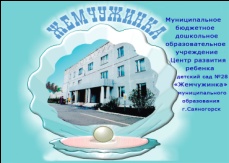 Центр развития ребенка – детский сад №28 «Жемчужинка»муниципального образования г. Саяногорск655602 Хакасия, г. Саяногорск, Центральный  мкр., дом 11, тел. 2-91-92, 2-37-11Консультация "Детское экспериментированиеи его влияние на развитие познавательной активности"	Воспитатель:СпицынаО.Н.1к.к.г. Саяногорск 2013.